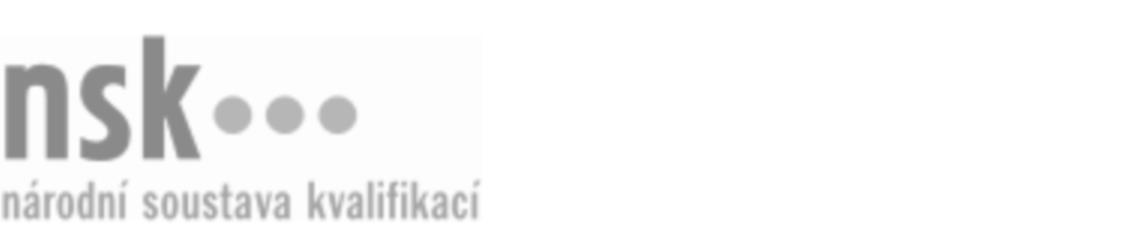 Autorizované osobyAutorizované osobyAutorizované osobyAutorizované osobyAutorizované osobyAutorizované osobyAutorizované osobyAutorizované osobyKnihovník katalogizátor / knihovnice katalogizátorka (kód: 72-003-M) Knihovník katalogizátor / knihovnice katalogizátorka (kód: 72-003-M) Knihovník katalogizátor / knihovnice katalogizátorka (kód: 72-003-M) Knihovník katalogizátor / knihovnice katalogizátorka (kód: 72-003-M) Knihovník katalogizátor / knihovnice katalogizátorka (kód: 72-003-M) Knihovník katalogizátor / knihovnice katalogizátorka (kód: 72-003-M) Knihovník katalogizátor / knihovnice katalogizátorka (kód: 72-003-M) Knihovník katalogizátor / knihovnice katalogizátorka (kód: 72-003-M) Autorizující orgán:Autorizující orgán:Ministerstvo kulturyMinisterstvo kulturyMinisterstvo kulturyMinisterstvo kulturyMinisterstvo kulturyMinisterstvo kulturyMinisterstvo kulturyMinisterstvo kulturyMinisterstvo kulturyMinisterstvo kulturyMinisterstvo kulturyMinisterstvo kulturySkupina oborů:Skupina oborů:Publicistika, knihovnictví a informatika (kód: 72)Publicistika, knihovnictví a informatika (kód: 72)Publicistika, knihovnictví a informatika (kód: 72)Publicistika, knihovnictví a informatika (kód: 72)Publicistika, knihovnictví a informatika (kód: 72)Publicistika, knihovnictví a informatika (kód: 72)Povolání:Povolání:Knihovník katalogizátor; Knihovník akvizitérKnihovník katalogizátor; Knihovník akvizitérKnihovník katalogizátor; Knihovník akvizitérKnihovník katalogizátor; Knihovník akvizitérKnihovník katalogizátor; Knihovník akvizitérKnihovník katalogizátor; Knihovník akvizitérKnihovník katalogizátor; Knihovník akvizitérKnihovník katalogizátor; Knihovník akvizitérKnihovník katalogizátor; Knihovník akvizitérKnihovník katalogizátor; Knihovník akvizitérKnihovník katalogizátor; Knihovník akvizitérKnihovník katalogizátor; Knihovník akvizitérKvalifikační úroveň NSK - EQF:Kvalifikační úroveň NSK - EQF:444444Platnost standarduPlatnost standarduPlatnost standarduPlatnost standarduPlatnost standarduPlatnost standarduPlatnost standarduPlatnost standarduStandard je platný od: 06.01.2023Standard je platný od: 06.01.2023Standard je platný od: 06.01.2023Standard je platný od: 06.01.2023Standard je platný od: 06.01.2023Standard je platný od: 06.01.2023Standard je platný od: 06.01.2023Standard je platný od: 06.01.2023Knihovník katalogizátor / knihovnice katalogizátorka,  29.03.2024 1:35:15Knihovník katalogizátor / knihovnice katalogizátorka,  29.03.2024 1:35:15Knihovník katalogizátor / knihovnice katalogizátorka,  29.03.2024 1:35:15Knihovník katalogizátor / knihovnice katalogizátorka,  29.03.2024 1:35:15Knihovník katalogizátor / knihovnice katalogizátorka,  29.03.2024 1:35:15Strana 1 z 2Strana 1 z 2Autorizované osobyAutorizované osobyAutorizované osobyAutorizované osobyAutorizované osobyAutorizované osobyAutorizované osobyAutorizované osobyAutorizované osobyAutorizované osobyAutorizované osobyAutorizované osobyAutorizované osobyAutorizované osobyAutorizované osobyAutorizované osobyNázevNázevNázevNázevNázevNázevKontaktní adresaKontaktní adresa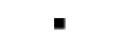 Moravská zemská knihovna v BrněMoravská zemská knihovna v BrněMoravská zemská knihovna v BrněMoravská zemská knihovna v BrněMoravská zemská knihovna v BrněKounicova 65a, 60187 BrnoKounicova 65a, 60187 BrnoMoravská zemská knihovna v BrněMoravská zemská knihovna v BrněMoravská zemská knihovna v BrněMoravská zemská knihovna v BrněMoravská zemská knihovna v BrněKounicova 65a, 60187 BrnoKounicova 65a, 60187 BrnoMoravskoslezská vědecká knihovna v OstravěMoravskoslezská vědecká knihovna v OstravěMoravskoslezská vědecká knihovna v OstravěMoravskoslezská vědecká knihovna v OstravěMoravskoslezská vědecká knihovna v OstravěProkešovo náměstí  9/1802, 70200 Moravská OstravaProkešovo náměstí  9/1802, 70200 Moravská OstravaMoravskoslezská vědecká knihovna v OstravěMoravskoslezská vědecká knihovna v OstravěMoravskoslezská vědecká knihovna v OstravěMoravskoslezská vědecká knihovna v OstravěMoravskoslezská vědecká knihovna v OstravěProkešovo náměstí  9/1802, 70200 Moravská OstravaProkešovo náměstí  9/1802, 70200 Moravská OstravaProkešovo náměstí  9/1802, 70200 Moravská OstravaProkešovo náměstí  9/1802, 70200 Moravská OstravaNárodní knihovna ČRNárodní knihovna ČRNárodní knihovna ČRNárodní knihovna ČRNárodní knihovna ČRKlementinum  190, 11000 Praha 1Klementinum  190, 11000 Praha 1Klementinum  190, 11000 Praha 1Klementinum  190, 11000 Praha 1Knihovník katalogizátor / knihovnice katalogizátorka,  29.03.2024 1:35:15Knihovník katalogizátor / knihovnice katalogizátorka,  29.03.2024 1:35:15Knihovník katalogizátor / knihovnice katalogizátorka,  29.03.2024 1:35:15Knihovník katalogizátor / knihovnice katalogizátorka,  29.03.2024 1:35:15Knihovník katalogizátor / knihovnice katalogizátorka,  29.03.2024 1:35:15Strana 2 z 2Strana 2 z 2